ดาว์นโหลดรายละเอียดรายงานพยากรณ์โรคไข้เลือดออก ปี 2562  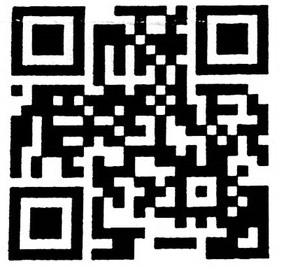 